Приложение 2.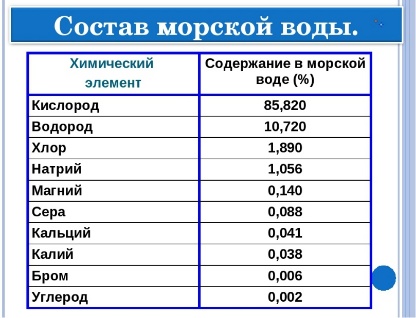 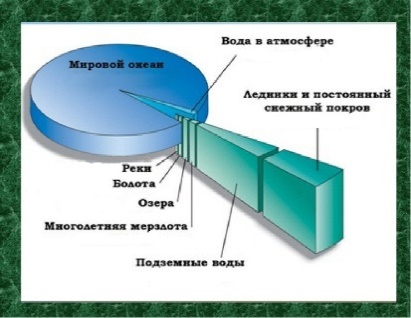 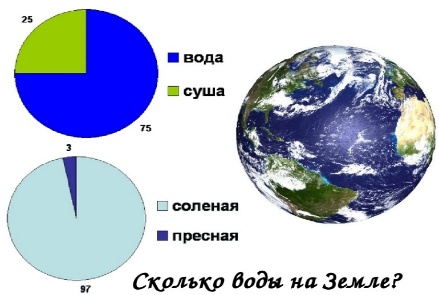 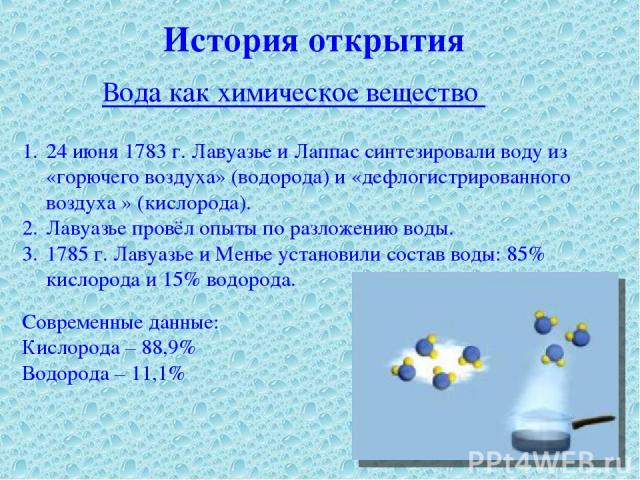 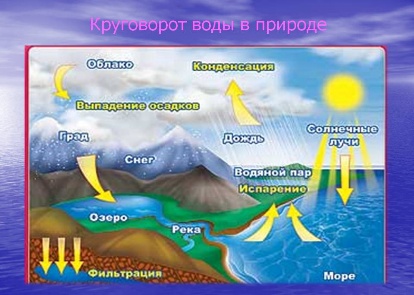 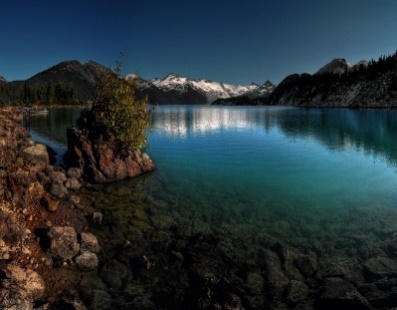 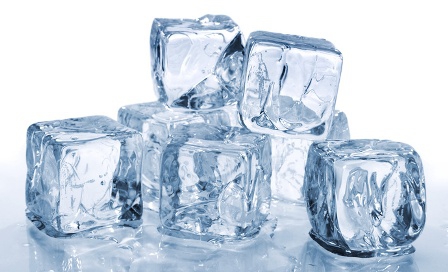 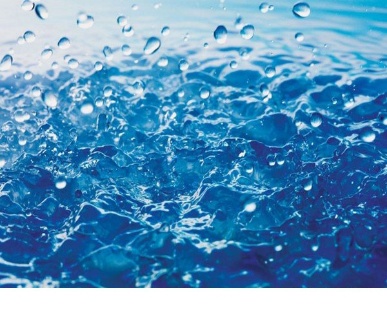 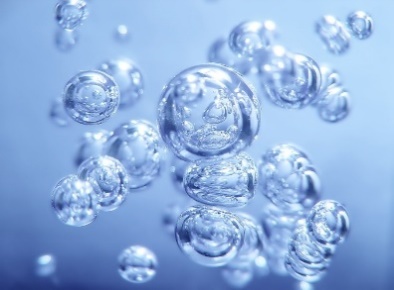 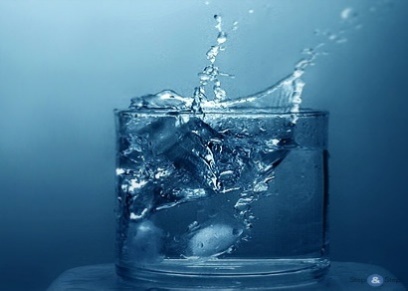 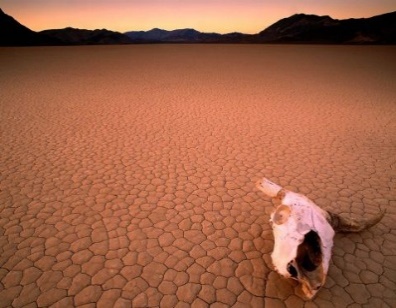 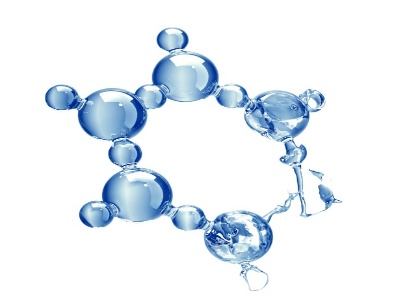 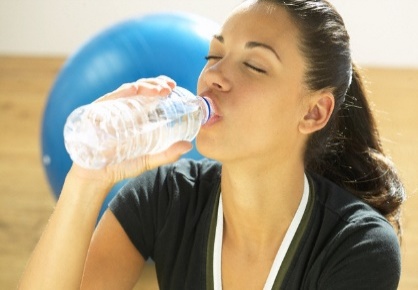 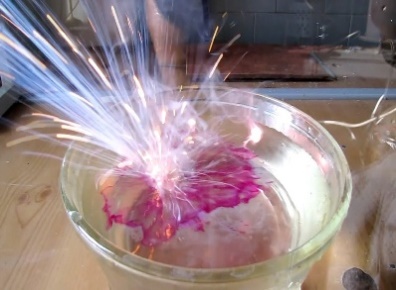 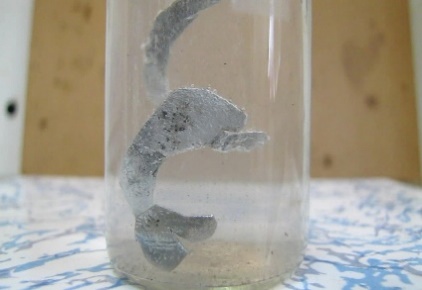 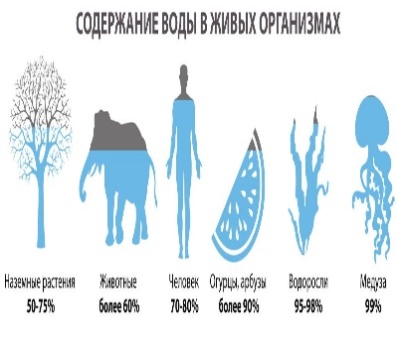 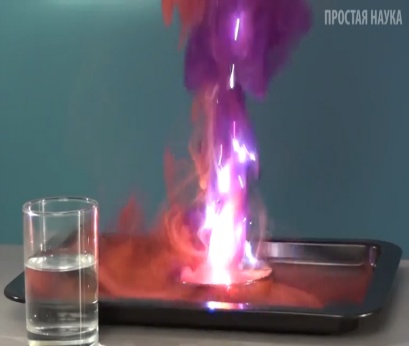 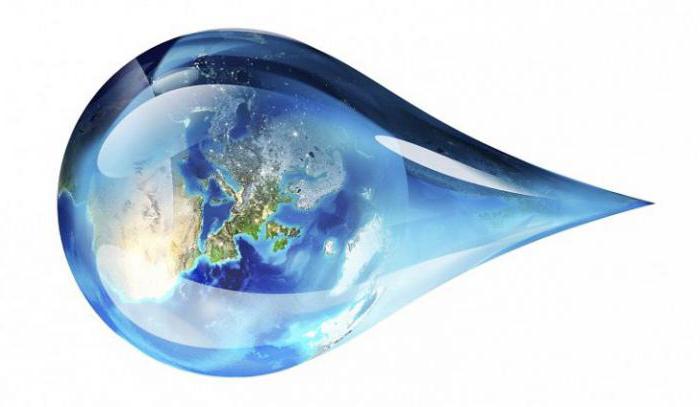 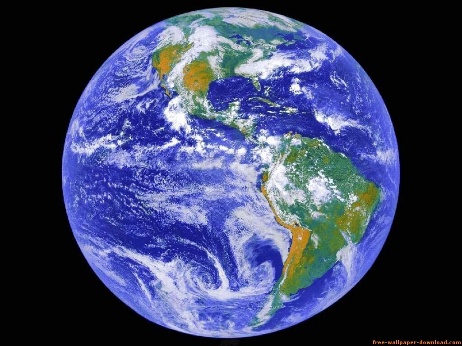 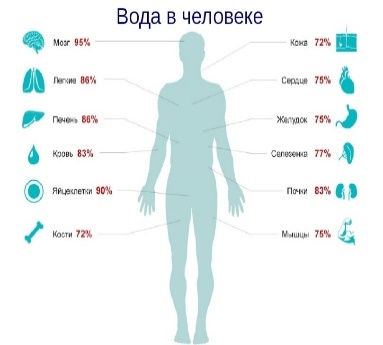 